ĐỀ BÀI I. Trắc nghiệm (5 điểm). Em hãy ghi vào bài làm chữ cái đứng trước đáp án đúng.Câu 1: Các công cụ định dạng trong Excel gồm: A. định dạng phông chữ, cỡ chữ, kiểu chữ, kiểu căn lề, tô màu nền, ...B. định dạng phông chữ, cỡ chữC. định dạng cỡ chữ, kiểu căn lề D. định dạng phông chữ, kiểu căn lề, tô màu nền Câu 2: Có 4 bước nhập công thức gồm: a. Đánh dấu “=”				     b. Nhập công thức c. Chọn ô tính cần nhập công thức		     d. Nhấn phím EnterThứ tự nhập công thức là:A. c, a, b, d		   B. a, b, c, d		   	C. d, c, b, a		D. b, a, c, dCâu 3: Khi nhập dữ liệu là số vào ô tính thì dữ liệu sẽ căn như thế nào?A. Luôn căn trái.	   B. Luôn căn giữa.		C. Luôn căn phải.	D. Đáp án khácCâu 4: Khi nhập dữ liệu văn bản vào ô tính thì dữ liệu sẽ căn như thế nào?A. Luôn căn trái.	   B. Luôn căn giữa.		C. Luôn căn phải.	D. Đáp án khácCâu 5: Trong phần mềm bảng tính, công thức nào dưới đây sai:A. = 5*2+1		   B. = 7/2			C. = 4(7+3)		D. = 1+2-8Câu 6: Kết quả của biểu thức = (1+2)*3 là: A. 8			   B. 9				C. 10			D. 11Câu 7: Hàm tính tổng là hàm nào sau đây?A. SUM		   B. AVERAGE		C. COUNT		D. MINCâu 8: Hàm tính trung bình là hàm nào sau đây?A. SUM		   B. AVERAGE		C. COUNT		D. MINCâu 9: Hàm tìm giá trị nhỏ nhất là hàm nào sau đây?A. SUM		   B. AVERAGE		C. COUNT		D. MINCâu 10: Hàm đếm là hàm nào sau đây?A. SUM		   B. AVERAGE		C. COUNT		D. MINCâu 11: Cú pháp hàm tính tổng là:A. =AVERAGE(a,b,c,…)	                                 B. =MAX(a,b,c,…)C. =MIN(a,b,c,…)	                                 D. =SUM(a,b,c,…)Câu 12: Cú pháp hàm tìm giá trị nhỏ nhất là:A. =AVERAGE(a,b,c,…)	                                 B. =MAX(a,b,c,…)C. =MIN(a,b,c,…)	                                D. =SUM(a,b,c,…)Câu 13: Cú pháp hàm tính trung bình cộng là:A. =AVERAGE(a,b,c,…)	                                 B. =MAX(a,b,c,…)C. =MIN(a,b,c,…)	                                D. =SUM(a,b,c,…)Câu 14: Cú pháp hàm tìm giá trị lớn nhất là:A. =AVERAGE(a,b,c,…)	                                 B. =MAX(a,b,c,…)C. =MIN(a,b,c,…)	                                 D. =SUM(a,b,c,…)Câu 15: Để xóa hàng, cột ta sử dụng lệnh?A. Delete		      B. Hide.			C. Insert		D. UnhideCâu 16: Để chèn hàng, cột ta sử dụng lệnh?A. Delete		      B. Hide.			C. Insert		D. UnhideCâu 17: Để ẩn hàng, cột ta sử dụng lệnh?A. Delete		      B. Hide.			C. Insert		D. UnhideCâu 18: Để hiện hàng, cột ta sử dụng lệnh?A. Delete		      B. Hide.			C. Insert		D. UnhideCâu 19: Trong ô B3 có chứa số 6.75, chọn ô B3 và nháy hai lần vào nút lệnh  thì kết quả trong ô B3 là: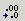 Câu 20: Trong ô A3 có chứa số 9.15, chọn ô A3 và nháy hai lần vào nút lệnh  thì kết quả trong ô A3 là: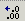 II. Tự luận (5 điểm)Câu 1 (1 điểm). Vì sao khi nhập 12/15/2023 thì phần mềm tự động căn phải, nhưng nếu nhập 15/12/2023 thì phần mềm tự động căn trái?Câu 2 (2 điểm). Nêu các bước in dữ liệu trong bảng tính? Lệnh in 1 trang tính (trong Excel) và lệnh in 1 văn bản (trong Word) mà em đã học ở lớp 6 có điểm gì khác nhau giữa 2 lệnh in này?Câu 3 (2điểm).a. Cấu trúc phân cấp là gì? b. Ưu điểm của việc sử dụng cấu trúc phân cấp trong bài trình chiếu?UBND QUẬN LONG BIÊNTRƯỜNG THCS CỰ KHỐI          ĐỀ CHÍNH THỨC            ĐỀ KIỂM TRA CUỐI HỌC KÌ II  MÔN TIN 7                                 Năm học: 2022 – 2023                                Thời gian làm bài: 45 phút                                Ngày kiểm tra: 21/4/2023A. 7B. 6.7500  C. 6.8D. 6.7A. 9B. 9.1500C. 9.150D. 9.1